Requesting Laboratory Waste Supplies To request laboratory waste supplies like carboys, buckets, blue bags, etc., please open an online waste pickup form and note your request in the “Comments” section. 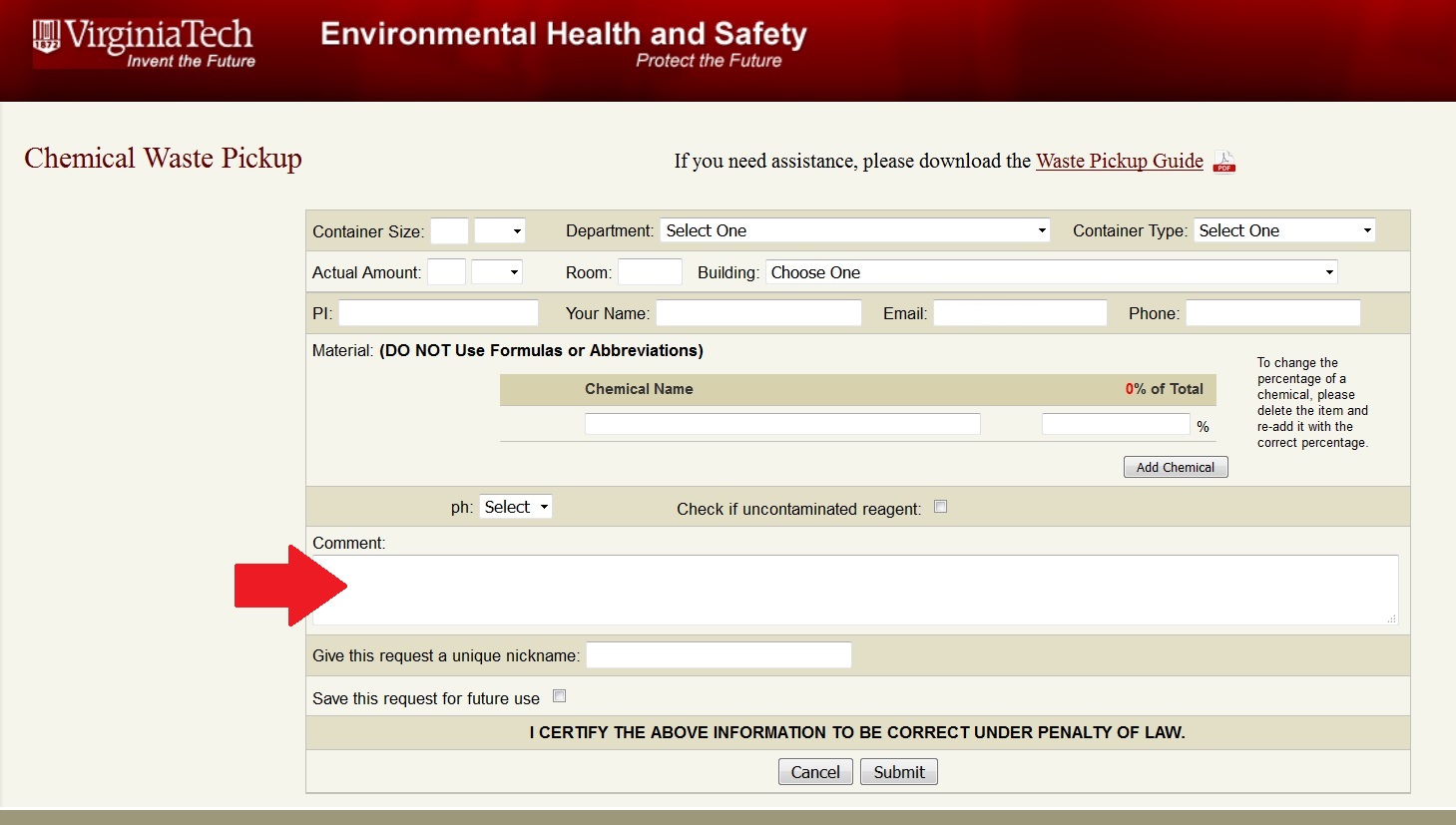 